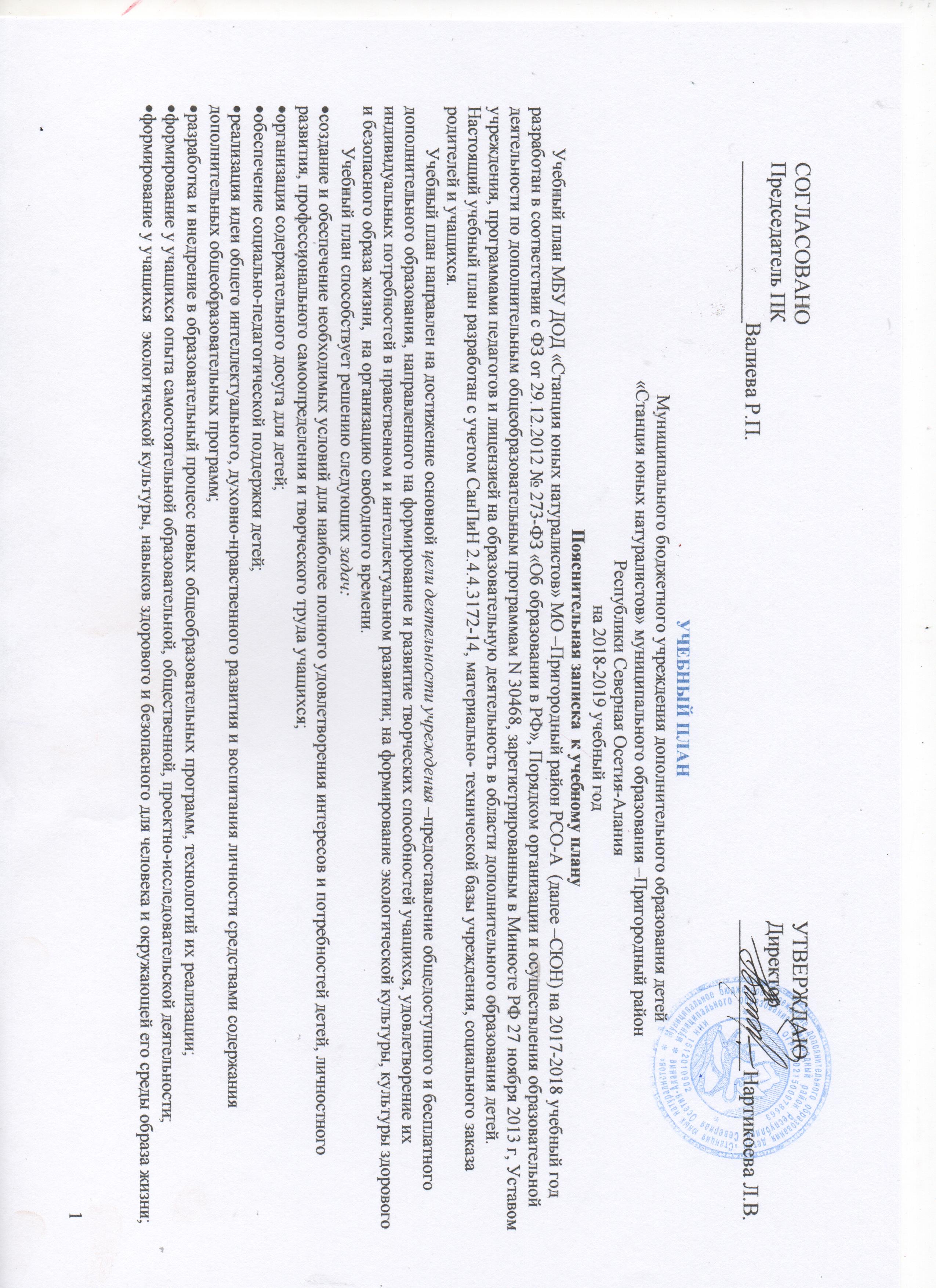 взаимодействие с семьей;выявление, развитие и поддержка талантливых учащихся, а также лиц, проявивших выдающиеся способности;Согласно Уставу СЮН (пункт 3.5): «Набор в творческие объединения производится до 15 сентября в школах района по изъявлению желания учащимися. Деятельность осуществляется, как в одновозрастных, так и в разновозрастных группах по интересам. В каждом объединении занимается до 20 учащихся в течение одного, двух и более лет. Программы, в основном, рассчитаны на младший и средний школьный возраст. Каждый учащийся имеет право заниматься в нескольких объединениях. Занятия проводятся во внеурочное время на станции и в школах района бесплатно. Расписание занятий объединения составляется для создания наиболее благоприятного режима труда и отдыха детей администрацией СЮН по представлению педагогических работников с учетом пожелания родителей, возрастных особенностей детей и установленных санитарно-гигиенических норм. СЮН имеет право проводить занятия и организационно-массовые мероприятия с 9 часов утра до 20 часов ежедневно. Обучение проводится на русском языке».Согласно Положению о предоставлении услуг по дополнительному образованию детей СЮН(пункт 11)«Рекомендуемая продолжительность занятий в учебные дни, как правило, не должна превышать 1,5 часа, в выходные и каникулярные  дни - 3 часа. При этом занятия для обучающихся в Учреждении проводятся 2 раза в неделю по 2 академических часа продолжительностью 40 минут. Для детей, занятых научно-исследовательской деятельностью (одаренных), - не более 3-х академических часов в день 2 – 3 раза в неделю в соответствии с расписанием. При проведении занятий с детьми школьного возраста продолжительность одного занятия 40 минут,  для детей 6-7 лет, продолжительность академического часа сокращается до 30 минут.  После 30-40 минут занятий необходимо устраивать перерыв длительностью 5-10 минут для отдыха детей и проветривания помещения. Время перерыва между занятиями включается в рабочее время руководителей творческих объединений».В СЮН обучаются дети в возрасте от 6 до 18 лет. Образовательный процесс осуществляется по общеобразовательным программам 4 направленностей: естественнонаучной, художественной и туристско-краеведческой, социально-педагогической.В 2018 – 2019 учебном году сформировано 47 учебные группы. План составлен из расчета 144 учебных часа в год.Режим работы творческих объединений в СЮН - 6-ти дневная рабочая неделя. Учебный год начинается с 1 сентября для обучающихся 2 и более годов обучения и с 15 сентября для обучающихся 1 года обучения. Продолжительность учебного года - 34 учебных недель. Учебный год для всех ступеней обучения заканчивается 31 мая. По окончании учебного года (в июне, июле) педагоги работают в летних лагерях на базе школ Пригородного района.В течение учебного года проводится мониторинг воспитательных и образовательных результатов в объединениях. Творческая деятельность учащихся оценивается в форме проведения конкурсов, выставок, олимпиад и т.д.  Учащиеся практически всех объединений станции юных натуралистов в течение учебного года выставляют свои работы на конкурсы и конференции различного уровня. Учебный план имеет необходимое кадровое, методическое, материально-техническое обеспечение. Он дает возможность развивать творческий потенциал учащихся, повышать уровень их познавательных потребностей; способствует личностному и профессиональному самоопределению учащихся, их адаптации к жизни.В течение всего лета проводятся научные исследования  с особо одаренными детьми в научных обществах учащихся.Учебный план(распределение учебной нагрузки педагогов)Зам. директора по учебной работе _______________Канатова А.А.№п/пНаименованиеобразовательных программНаименованиеобразовательных программНаименованиеобразовательных программФ.И.О.ПДОСтав-каСтав-каРазрядПДОРазрядПДО1 год1 год1 год1 год1 год1 год1 год1 год2 год2 год2 год2 год2 год2 год3 год3 год3 год3 год3 год3 годКол-во индив..час.в неделюВсего Всего Всего Всего Всего Всего Всего Всего №п/пНаименованиеобразовательных программНаименованиеобразовательных программНаименованиеобразовательных программФ.И.О.ПДОСтав-каСтав-каРазрядПДОРазрядПДОКол-вогруппКол-вогруппЧисл.уч-сяЧисл.уч-сяЧисл.уч-сяКол-вочасов в неделюКол-вочасов в неделюКол-вочасов в неделюКол-вогруппЧислуч-сяЧислуч-сяЧислуч-сяКол-вочасов в неделюКол-вочасов в неделюКол-вогруппЧисл.уч-сяЧисл.уч-сяЧисл.уч-сяКол-вочас.внеделюКол-вочас.внеделюКол-во индив..час.в неделюКол-вогруппКол-вогруппЧисл.уч-сяЧисл.уч-сяКол-вочасов в неделюКол-вочасов в неделюКол-вочасов в неделюКол-вочасов в неделюЕстественнонаучная направленность образовательной деятельностиЕстественнонаучная направленность образовательной деятельностиЕстественнонаучная направленность образовательной деятельностиЕстественнонаучная направленность образовательной деятельностиЕстественнонаучная направленность образовательной деятельностиЕстественнонаучная направленность образовательной деятельностиЕстественнонаучная направленность образовательной деятельностиЕстественнонаучная направленность образовательной деятельностиЕстественнонаучная направленность образовательной деятельностиЕстественнонаучная направленность образовательной деятельностиЕстественнонаучная направленность образовательной деятельностиЕстественнонаучная направленность образовательной деятельностиЕстественнонаучная направленность образовательной деятельностиЕстественнонаучная направленность образовательной деятельностиЕстественнонаучная направленность образовательной деятельностиЕстественнонаучная направленность образовательной деятельностиЕстественнонаучная направленность образовательной деятельностиЕстественнонаучная направленность образовательной деятельностиЕстественнонаучная направленность образовательной деятельностиЕстественнонаучная направленность образовательной деятельностиЕстественнонаучная направленность образовательной деятельностиЕстественнонаучная направленность образовательной деятельностиЕстественнонаучная направленность образовательной деятельностиЕстественнонаучная направленность образовательной деятельностиЕстественнонаучная направленность образовательной деятельностиЕстественнонаучная направленность образовательной деятельностиЕстественнонаучная направленность образовательной деятельностиЕстественнонаучная направленность образовательной деятельностиЕстественнонаучная направленность образовательной деятельностиЕстественнонаучная направленность образовательной деятельностиЕстественнонаучная направленность образовательной деятельностиЕстественнонаучная направленность образовательной деятельностиЕстественнонаучная направленность образовательной деятельностиЕстественнонаучная направленность образовательной деятельностиЕстественнонаучная направленность образовательной деятельностиЕстественнонаучная направленность образовательной деятельностиЕстественнонаучная направленность образовательной деятельностиЕстественнонаучная направленность образовательной деятельностиЗанимательная экологияЗанимательная экологияЗанимательная экологияТабуева З.Г.1,01,0131322404040888240404088------244808018181818Юный натуралистЮный натуралистЮный натуралистКанатова А.А.0,50,5141422404040888------------12240409999Мир цветовМир цветовМир цветовКокоева Э.Х.1,51,5131366120120120242424------------36612012027272727Занимательная химияЗанимательная химияЗанимательная химияВалиева Р.П.0,50,514143360606012121236060601212------39912012027272727Химия и экология Химия и экология Химия и экология Канатова А.А.0,50,51414--------2404040      8      8------12240409999Экологическая безопасностьЭкологическая безопасностьЭкологическая безопасностьТокова Э.К.1,01,0121244606060161616------------244808018181818Юный экологЮный экологЮный экологХубецова Д.Т.0,50,513132240404088812240409999ВсегоВсегоВсегоВсегоВсегоВсегоВсегоВсегоВсего191936036036083838369090902424------132929520520116116116116Художественная направленностьХудожественная направленностьХудожественная направленностьХудожественная направленностьХудожественная направленностьХудожественная направленностьХудожественная направленностьХудожественная направленностьХудожественная направленностьХудожественная направленностьХудожественная направленностьХудожественная направленностьХудожественная направленностьХудожественная направленностьХудожественная направленностьХудожественная направленностьХудожественная направленностьХудожественная направленностьХудожественная направленностьХудожественная направленностьХудожественная направленностьХудожественная направленностьХудожественная направленностьХудожественная направленностьХудожественная направленностьХудожественная направленностьХудожественная направленностьХудожественная направленностьХудожественная направленностьХудожественная направленностьХудожественная направленностьХудожественная направленностьХудожественная направленностьХудожественная направленностьХудожественная направленностьХудожественная направленностьХудожественная направленностьХудожественная направленностьГород мастеровГород мастеровГород мастеровТедеева Ф.М.1,51,5141414-------222408822240822244801818Экология и творчествоЭкология и творчествоЭкология и творчествоХубецова .Т.0,50,51313132240404088-----------111224099Природа и искусствоПрирода и искусствоПрирода и искусствоКалоева А.М.1,01,0131313448080801616-----------222224099Природная мастерскаяПриродная мастерскаяПриродная мастерскаяКокоева Г.Р.1,01,0---448080801616-----------22244801818ВсегоВсегоВсегоВсегоВсегоВсегоВсегоВсегоВсего1010101020020040222404082224040877712122402405454Туристско-краеведческая направленностьТуристско-краеведческая направленностьТуристско-краеведческая направленностьТуристско-краеведческая направленностьТуристско-краеведческая направленностьТуристско-краеведческая направленностьТуристско-краеведческая направленностьТуристско-краеведческая направленностьТуристско-краеведческая направленностьТуристско-краеведческая направленностьТуристско-краеведческая направленностьТуристско-краеведческая направленностьТуристско-краеведческая направленностьТуристско-краеведческая направленностьТуристско-краеведческая направленностьТуристско-краеведческая направленностьТуристско-краеведческая направленностьТуристско-краеведческая направленностьТуристско-краеведческая направленностьТуристско-краеведческая направленностьТуристско-краеведческая направленностьТуристско-краеведческая направленностьТуристско-краеведческая направленностьТуристско-краеведческая направленностьТуристско-краеведческая направленностьТуристско-краеведческая направленностьТуристско-краеведческая направленностьТуристско-краеведческая направленностьТуристско-краеведческая направленностьТуристско-краеведческая направленностьТуристско-краеведческая направленностьТуристско-краеведческая направленностьТуристско-краеведческая направленностьТуристско-краеведческая направленностьТуристско-краеведческая направленностьТуристско-краеведческая направленностьТуристско-краеведческая направленностьТуристско-краеведческая направленность1Занимательное краеведениеЗанимательное краеведениеЗанимательное краеведениеБоцоева И.В.1,251,25141455510010022------33355100100182Географическое краеведениеГеографическое краеведениеГеографическое краеведениеАбаева Л.М.0,50,5141422224040121112240409ВсегоВсегоВсегоВсегоВсегоВсегоВсегоВсегоВсего333340401255510010022------4447714014027Социально-педагогическая направленностьСоциально-педагогическая направленностьСоциально-педагогическая направленностьСоциально-педагогическая направленностьСоциально-педагогическая направленностьСоциально-педагогическая направленностьСоциально-педагогическая направленностьСоциально-педагогическая направленностьСоциально-педагогическая направленностьСоциально-педагогическая направленностьСоциально-педагогическая направленностьСоциально-педагогическая направленностьСоциально-педагогическая направленностьСоциально-педагогическая направленностьСоциально-педагогическая направленностьСоциально-педагогическая направленностьСоциально-педагогическая направленностьСоциально-педагогическая направленностьСоциально-педагогическая направленностьСоциально-педагогическая направленностьСоциально-педагогическая направленностьСоциально-педагогическая направленностьСоциально-педагогическая направленностьСоциально-педагогическая направленностьСоциально-педагогическая направленностьСоциально-педагогическая направленностьСоциально-педагогическая направленностьСоциально-педагогическая направленностьСоциально-педагогическая направленностьСоциально-педагогическая направленностьСоциально-педагогическая направленностьСоциально-педагогическая направленностьСоциально-педагогическая направленностьСоциально-педагогическая направленностьСоциально-педагогическая направленностьСоциально-педагогическая направленностьСоциально-педагогическая направленностьСоциально-педагогическая направленность11Журналист-натуралистНартикоева Л.В.Нартикоева Л.В.Нартикоева Л.В. 0,5 0,513222240408------------1112240409ВсегоВсегоВсегоВсегоВсегоВсегоВсегоВсегоВсего222240408------------1112240409ИТОГОИТОГОИТОГОИТОГОИТОГОИТОГОИТОГОИТОГОИТОГО3434343464064014313131323023054222404082525254747940940211